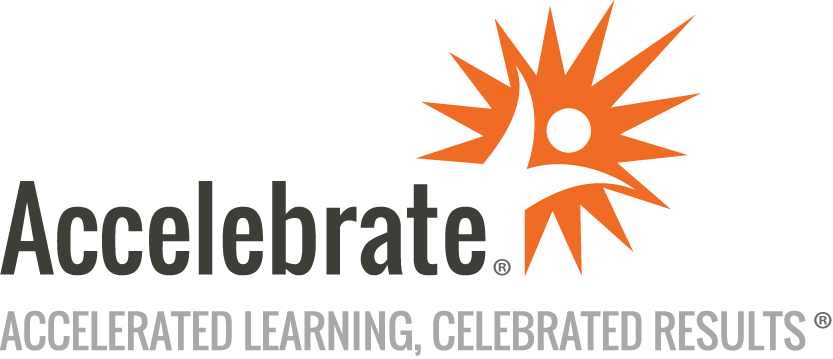 Upgrading your Web Intelligence 4.2 Skills to 4.3Course Number: BO-118
Duration: 1 dayOverviewThis Upgrading Web Intelligence from 4.2 to 4.3 training course teaches attendees the key differences between BusinessObjects Web Intelligence 4.2 and 4.3. Participants learn how to navigate the BI Launchpad, manage folders and files, build queries in the Query Panel, work in the new Report Viewer, and build formulas and variables.PrerequisitesThis course is designed for Web Intelligence users of all levels.MaterialsAll SAP BusinessObjects Web Intelligence training students receive a detailed course book and supplemental best practice guides.Software Needed on Each Student PCClass files and instructions for setting them up on your BusinessObjects server are provided. All attendees and the instructor will need access to the server during the training.ObjectivesUnderstand the key difference and similarities between WebIntelligence 4.2 and 4.3Work more effectively in Webi 4.3Utilize new featuresOutlineNavigating the BI LaunchpadManaging Your SettingsManaging Folders/FilesBuilding QueriesManaging Data ProvidersReport ViewerManaging Main Side PanelManaging Build Side PanelReport Element DataReport Element FormatManaging MergingFormula, Variables, and FunctionsBest Practices